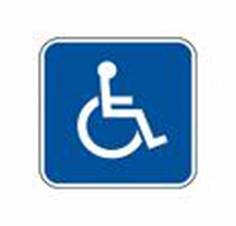 Notice of Disruption Type of disruption     _________________________________Reason for disruption     ______________________________Duration of disruption     ______________________________Alternative facilities or services_______________________We apologize for any inconvenience that this disruption may cause.  If you have any questions or concerns, please call (807)344-4994, to speak to our receptionist, who will be happy to assist you. 